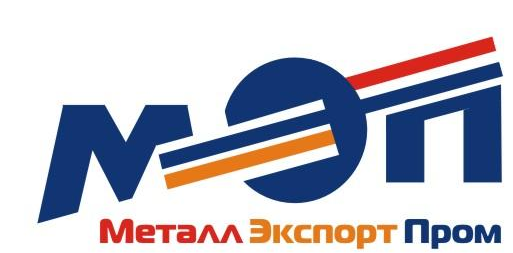 Адрес:Г. Челябинск, ул. 2-я Павелецкая, 18, офис 219 склад: Сибирский переезд, 1Г. Челябинск, ул. 2-я Павелецкая, 18, офис 219 склад: Сибирский переезд, 1Адрес:Г. Челябинск, ул. 2-я Павелецкая, 18, офис 219 склад: Сибирский переезд, 1Г. Челябинск, ул. 2-я Павелецкая, 18, офис 219 склад: Сибирский переезд, 1Тел. Факс:8 (351) 270-94-54
8 (351)735-95-798 (351) 270-94-54
8 (351)735-95-79Тел. Факс:8 (351) 270-94-54
8 (351)735-95-798 (351) 270-94-54
8 (351)735-95-79Почта:mep@ural-mep.rumep@ural-mep.ruПочта:mep@ural-mep.rumep@ural-mep.ruМенеджер:Сайт:www.ural-mep.ruwww.ural-mep.ruКОММЕРЧЕСКОЕ ПРЕДЛОЖЕНИЕКОММЕРЧЕСКОЕ ПРЕДЛОЖЕНИЕстратегическое планирование ключ к успехустратегическое планирование ключ к успехуКОММЕРЧЕСКОЕ ПРЕДЛОЖЕНИЕКОММЕРЧЕСКОЕ ПРЕДЛОЖЕНИЕстратегическое планирование ключ к успехустратегическое планирование ключ к успехуКОММЕРЧЕСКОЕ ПРЕДЛОЖЕНИЕКОММЕРЧЕСКОЕ ПРЕДЛОЖЕНИЕстратегическое планирование ключ к успехустратегическое планирование ключ к успехуПредставляю вашему вниманию коммерческое предложение на поставкуПредставляю вашему вниманию коммерческое предложение на поставкустратегическое планирование ключ к успехустратегическое планирование ключ к успехуПредставляю вашему вниманию коммерческое предложение на поставкуПредставляю вашему вниманию коммерческое предложение на поставкустратегическое планирование ключ к успехустратегическое планирование ключ к успехуПредставляю вашему вниманию коммерческое предложение на поставкуПредставляю вашему вниманию коммерческое предложение на поставкустратегическое планирование ключ к успехустратегическое планирование ключ к успехуПредставляю вашему вниманию коммерческое предложение на поставкуПредставляю вашему вниманию коммерческое предложение на поставкустратегическое планирование ключ к успехустратегическое планирование ключ к успехуНаименованиеЦена Фланец Ру10 плоскийФланец  Ду 50 Ру 10 пл.155,00 руб.Фланец  Ду 65 Ру 10 пл.205,00 руб.Фланец  Ду 80 Ру 10 пл.235,00 руб.Фланец  Ду 100 Ру 10 пл.285,00 руб.Фланец  Ду 125 Ру 10 пл.435,00 руб.Фланец  Ду 150 Ру 10 пл.595,00 руб.Фланец  Ду 200 Ру 10 пл.745,00 руб.Фланец Ру16 плоскийФланец  Ду 50 Ру 16 пл.195,00 руб.Фланец  Ду 65 Ру 16 пл.255,00 руб.Фланец  Ду 80 Ру 16 пл.285,00 руб.Фланец  Ду 100 Ру 16 пл.345,00 руб.Фланец  Ду 125 Ру 16 пл.485,00 руб.Фланец  Ду 150 Ру 16 пл.645,00 руб.Фланец  Ду 200 Ру 16 пл.985,00 руб.Фланец Ру10 воротниковыйФланец  Ду 50 Ру 10 ворот.420,00 руб.Фланец  Ду 65 Ру 10 ворот.560,00 руб.Фланец  Ду 80 Ру 10 ворот.570,00 руб.Фланец  Ду 100 Ру 10 ворот.740,00 руб.Фланец  Ду 125 Ру 10 ворот.960,00 руб.Фланец  Ду 150 Ру 10 ворот.1 105,00 руб.Фланец Ру16 воротниковыйФланец  Ду 50 Ру 16 ворот.425,00 руб.Фланец  Ду 65 Ру 16 ворот.565,00 руб.Фланец  Ду 80 Ру 16 ворот.565,00 руб.Фланец  Ду 100 Ру 16 ворот.765,00 руб.Фланец  Ду 125 Ру 16 ворот.1 005,00 руб.Фланец  Ду 150 Ру 16 ворот.1 205,00 руб.Задвижки Ру10 (J)Задвижка 30ч6бр  Ду50 Ру10 (J)830,00 руб.Задвижка 30ч6бр  Ду80 Ру10 (J)1 470,00 руб.Задвижка 30ч6бр Ду100 Ру10 (J)1 670,00 руб.Задвижка 30ч6бр Ду125 Ру10 (J)2 830,00 руб.Задвижка 30ч6бр Ду150 Ру10 (J)3 270,00 руб.Задвижка 30ч6бр Ду200 Ру10 (J)5 570,00 руб.Задвижки 30ч39рЗадвижка 30ч39р  Ду50 Ру16 Синяя1 850,00 руб.Задвижка 30ч39р  Ду80 Ру16 Синяя2 850,00 руб.Задвижка 30ч39р  Ду100 Ру16 Синяя3 050,00 руб.Задвижка 30ч39р  Ду125 Ру16 Синяя4 250,00 руб.Задвижка 30ч39р  Ду150 Ру16 Синяя5 700,00 руб.Задвижка 30ч39р  Ду200 Ру16 Синяя9 500,00 руб.Задвижка 30ч39р  Ду50 Ру16 Красная2 150,00 руб.Задвижка 30ч39р  Ду65 Ру16 Красная2 830,00 руб.Задвижка 30ч39р  Ду80 Ру16 Красная3 200,00 руб.Задвижка 30ч39р  Ду100 Ру16 Красная3 850,00 руб.Задвижка 30ч39р  Ду150 Ру16 Красная5 700,00 руб.Задвижка 30с41нж  J (полновесный Китай)Задвижка 30с41нж  Ду50 Ру161 880,00 руб.Задвижка 30с41нж  Ду80 Ру162 770,00 руб.Задвижка 30с41нж Ду100 Ру163 650,00 руб.Задвижка 30с41нж Ду125 Ру165 900,00 руб.Задвижка 30с41нж Ду150 Ру165 950,00 руб.Задвижка 30с41нж (НЕПТУН)Задвижка 30с41нж  Ду50 Ру162 060,00 руб.Задвижка 30с41нж  Ду80 Ру163 100,00 руб.Задвижка 30с41нж Ду100 Ру163 850,00 руб.Задвижка 30с41нж Ду150 Ру166 350,00 руб.30с64нж Ру25Задвижка 30с64нж  Ду50 Ру253 400,00 руб.Задвижка 30с64нж  Ду80 Ру254 700,00 руб.Задвижка 30с64нж Ду100 Ру256 500,00 руб.Кран стальной шаровый под приварку Ру40Кран стальной шаровый под приварку Ду 15 Ру 40795,00 руб.Кран стальной шаровый под приварку Ду 20 Ру 40845,00 руб.Кран стальной шаровый под приварку Ду 25 Ру 40875,00 руб.Кран стальной шаровый под приварку Ду 32 Ру 40945,00 руб.Кран стальной шаровый под приварку Ду 40 Ру 401 365,00 руб.Кран стальной шаровый под приварку Ду 50 Ру 401 670,00 руб.Кран стальной шаровый под приварку Ду 65 Ру 402 350,00 руб.Кран стальной шаровый под приварку Ру25Кран стальной шаровый под приварку Ду 80 Ру 252 685,00 руб.Кран стальной шаровый под приварку Ду 100 Ру 253 180,00 руб.Кран стальной шаровый под приварку Ду 125 Ру 257 150,00 руб.Кран стальной шаровый под приварку Ду 150 Ру 258 650,00 руб.Кран стальной шаровый под приварку Ду 200 Ру 2516 150,00 руб.Кран стальной шаровый под приварку Ду 300 Ру 2591 000,00 руб.Затворы дисковые поворотныеЗатвор ЗДП  Ду 40 Ру16 (12 шт) чугунный290,00 руб.Затвор ЗДП  Ду 50 Ру16 (12 шт) чугунный255,00 руб.Затвор ЗДП  Ду 65 Ру16 (10 шт) чугунный310,00 руб.Затвор ЗДП  Ду 80 Ру16 (8 шт) чугунный370,00 руб.Затвор ЗДП Ду 100 Ру16 (6 шт) чугунный490,00 руб.Затвор ЗДП Ду 125 Ру16 (4 шт) чугунный625,00 руб.Затвор ЗДП Ду 150 Ру16 (4 шт) чугунный725,00 руб.Затвор ЗДП Ду 200 Ру16 чугунный1 490,00 руб.Затвор ЗДП Ду 250 Ру16 чугунный3 500,00 руб.Затвор ЗДП Ду 300 Ру16 чугунный3 900,00 руб.Затвор ЗДП Ду 250 Ру16 чугунный с редуктором4 350,00 руб.Затвор ЗДП Ду 300 Ру16 чугунный с редуктором6 120,00 руб.Фильтры ФСФФильтр ФСФ  Ду50 Ру 161 000,00 руб.Фильтр ФСФ  Ду65 Ру 161 450,00 руб.Фильтр ФСФ  Ду80 Ру 161 900,00 руб.Фильтр ФСФ Ду100 Ру 162 420,00 руб.Фильтр ФСФ Ду125 Ру 163 300,00 руб.Фильтры ФМФФильтр ФМФ  Ду50 Ру 161 300,00 руб.Фильтр ФМФ  Ду65 Ру 162 300,00 руб.Фильтр ФМФ  Ду80 Ру 162 700,00 руб.Фильтр ФМФ Ду100 Ру 163 200,00 руб.Фильтр ФМФ Ду125 Ру 164 700,00 руб.Вентили 15с22нж Ру40Вентиль 15с22нж Ду15 Ру40865,00 руб.Вентиль 15с22нж Ду20 Ру40995,00 руб.Вентиль 15с22нж Ду25 Ру401 210,00 руб.Вентиль 15с22нж Ду32 Ру401 650,00 руб.Вентиль 15с22нж Ду40 Ру402 000,00 руб.Вентиль 15с22нж Ду50 Ру402 550,00 руб.Вентиль 15с22нж Ду65 Ру403 400,00 руб.Вентиль 15с22нж Ду80 Ру404 500,00 руб.Вентиль 15с22нжДу100 Ру406 400,00 руб.Вентиль 15с22нжДу125 Ру409 600,00 руб.Вентиль 15с22нжДу150 Ру409 800,00 руб.Вентиль 15с22нжДу200 Ру4015 200,00 руб.Вентили 15с65нж Ру16Вентиль 15с65нж  Ду15 Ру16695,00 руб.Вентиль 15с65нж  Ду20 Ру16750,00 руб.Вентиль 15с65нж  Ду25 Ру16840,00 руб.Вентиль 15с65нж  Ду32 Ру161 110,00 руб.Вентиль 15с65нж  Ду40 Ру161 550,00 руб.Вентиль 15с65нж  Ду50 Ру161 650,00 руб.Вентиль 15с65нж  Ду65 Ру162 550,00 руб.Вентиль 15с65нж  Ду80 Ру163 200,00 руб.Вентиль 15с65нж Ду100 Ру164 500,00 руб.Вентиль 15с65нж Ду150 Ру168 300,00 руб.Клапан запорный 15кч18п, 15кч19п Ру16Вентиль 15кч18п Ду15 Ру1665,00 руб.Вентиль 15кч18п Ду20 Ру1680,00 руб.Вентиль 15кч18п Ду25 Ру16130,00 руб.Вентиль 15кч18п Ду32 Ру16150,00 руб.Вентиль 15кч18п Ду40 Ру16220,00 руб.Вентиль 15кч18п Ду50 Ру16370,00 руб.Вентиль 15кч19п Ду25 Ру16210,00 руб.Вентиль 15кч19п Ду32 Ру16330,00 руб.Вентиль 15кч19п Ду40 Ру16470,00 руб.Вентиль 15кч19п Ду50 Ру16620,00 руб.Вентиль 15б1п Ру16Вентиль муфтовый 15б1п Ду 15 Ру 1695,00 руб.Вентиль муфтовый 15б1п Ду 20 Ру 16130,00 руб.Вентиль муфтовый 15б1п Ду 25 Ру 16216,00 руб.Вентиль муфтовый 15б1п Ду 32 Ру 16385,00 руб.Вентиль муфтовый 15б1п Ду 40 Ру 16670,00 руб.Вентиль муфтовый 15б1п Ду 50 Ру 16940,00 руб.Вентиль 15б3р Ру16Вентиль муфтовый 15б3р Ду 15 Ру 1695,00 руб.Вентиль муфтовый 15б3р Ду 20 Ру 16135,00 руб.Вентиль муфтовый 15б3р Ду 25 Ру 16190,00 руб.Вентиль муфтовый 15б3р Ду 32 Ру 16395,00 руб.Вентиль муфтовый 15б3р Ду 40 Ру 16610,00 руб.Вентиль муфтовый 15б3р Ду 50 Ру 16940,00 руб.Клапан обратный двухдисковыйWCV 16 Ду 50380,00 руб.WCV 16 Ду 65560,00 руб.WCV 16 Ду 80610,00 руб.WCV 16 Ду 100760,00 руб.Кран шаровой 11Б27п1Кран шаровой 11Б27п — 1590,00 руб.Кран шаровой 11Б27п — 20140,00 руб.Кран шаровой 11Б27п — 25210,00 руб.Кран шаровой 11Б27п — 32440,00 руб.Кран шаровой 11Б27п — 40580,00 руб.Кран шаровой 11Б27п — 50850,00 руб.Фильтр латунный с ушком  ФСМФильтр латунный фсм ду1570,00 руб.Фильтр латунный фсм ду20135,00 руб.Фильтр латунный фсм ду25195,00 руб.Фильтр латунный фсм ду32345,00 руб.Фильтр латунный фсм ду40530,00 руб.Фильтр латунный фсм ду50710,00 руб.